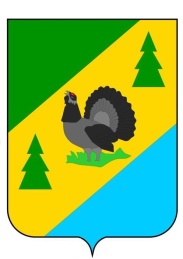 РОССИЙСКАЯ ФЕДЕРАЦИЯИРКУТСКАЯ ОБЛАСТЬАЛЗАМАЙСКОЕ МУНИЦИПАЛЬНОЕ ОБРАЗОВАНИЕАДМИНИСТРАЦИЯПОСТАНОВЛЕНИЕ № 284г. Алзамайот 5 декабря 2023 г.Об утверждении  Программы профилактики рисков причинения вреда (ущерба) охраняемым законом ценностям в рамках муниципального контроля за исполнением единой теплоснабжающей организациейобязательств по строительству, реконструкции и  (или) модернизации объектов теплоснабжения в Алзамайском муниципальном образовании на 2024 годВ соответствии с Федеральным законом от 31 июля 2020 года № 248-ФЗ «О государственном контроле (надзоре) и муниципальном контроле в Российской Федерации», Федеральным законом от 6 октября 2003 года № 131-ФЗ «Об общих принципах организации местного самоуправления в Российской Федерации», постановлением Правительства РФ от 25.06.2021 № 990 «Об утверждении Правил разработки и утверждения контрольными (надзорными) органами программы профилактики рисков причинения вреда (ущерба) охраняемым законом ценностям», руководствуясь статьей 47 Устава Алзамайского муниципального образования, администрация    Алзамайского муниципального   образования 		ПОСТАНОВЛЯЕТ: 1. Утвердить Программу профилактики рисков причинения вреда (ущерба) охраняемым законом ценностям в рамках муниципального контроля за исполнением единой теплоснабжающей организацией обязательств по строительству, реконструкции и(или) модернизации объектов теплоснабжения в Алзамайском муниципальном образовании на 2024 год (Приложение 1).2. Настоящее постановление подлежит опубликованию в газете «Вестник Алзамайского муниципального образования» и на официальном сайте администрации Алзамайского муниципального образования www.alzamai.ru.Глава Алзамайского муниципального образования  							   А.В. Лебедев                    Приложение 1к постановлению администрации Алзамайского муниципального образования от 05.12.2023 г.  № 284 Программа профилактики рисков причинения вреда (ущерба) охраняемым законом ценностям в рамках муниципального контроля за исполнением единой теплоснабжающей организацией обязательств по строительству, реконструкции и(или) модернизации объектов теплоснабжения в Алзамайском муниципальном образовании на 2024 год.Раздел I. Анализ текущего состояния осуществления муниципального контроля за исполнением единой теплоснабжающей организацией обязательств по строительству, реконструкции и(или) модернизации объектов теплоснабжения в Алзамайском муниципальном образовании на 2024 год 1. Предметом муниципального контроля за исполнением единой теплоснабжающей организацией обязательств по строительству, реконструкции и (или) модернизации объектов теплоснабжения является соблюдение единой теплоснабжающей организацией в процессе реализации мероприятий по строительству, реконструкции и (или) модернизации объектов теплоснабжения, необходимых для развития, обеспечения надежности и энергетической эффективности системы теплоснабжения и определенных для нее в схеме теплоснабжения, требований Федеральный закона от 27.07.2010 №190-ФЗ «О теплоснабжении» и принятых в соответствии с ним иных нормативных правовых актов, в том числе соответствие таких реализуемых мероприятий схеме теплоснабжения.2. Обязательные требования в сфере осуществления муниципального контроля за исполнением единой теплоснабжающей организацией обязательств по строительству, реконструкции и (или) модернизации объектов теплоснабжения, регламентированы Федеральным законом от 27.07.2010 № 190-ФЗ «О теплоснабжении».3. Объектами муниципального контроля за исполнением единой теплоснабжающей организацией обязательств по строительству, реконструкции и (или) модернизации объектов теплоснабжения являются:а) деятельность, действия (бездействие) единой теплоснабжающей организации (далее – контролируемое лицо) по исполнению обязательств, в рамках которых должны соблюдаться обязательные требования, указанные в части 3 статьи 237 Федерального закона № 190-ФЗ, согласно которой контролируемое лицо обязано реализовывать мероприятия по строительству, реконструкции, модернизации объектов теплоснабжения, необходимых для развития, повышения надежности и энергетической эффективности системы теплоснабжения, определенные для нее в схеме теплоснабжения в соответствии с перечнем и сроками, указанными в схеме теплоснабжения;б) результаты деятельности контролируемого лица, в том числе продукция (товары), работы и услуги, к которым предъявляются обязательные требования, указанные в части 3 статьи 237 Федерального закона № 190-ФЗ;в) здания, помещения, сооружения, линейные объекты, территории, включая водные, земельные и лесные участки, оборудование, устройства, предметы, материалы, транспортные средства, компоненты природной среды, природные и природно-антропогенные объекты, другие объекты, которыми единая теплоснабжающая организация владеет и (или) пользуется, компоненты природной среды, природные и природно-антропогенные объекты, не находящиеся во владении и (или) пользовании единой теплоснабжающей организации (далее – производственные объекты), к которым предъявляются обязательные требования, указанные в части 3 статьи 237 Федерального закона № 190-ФЗ.4. Под контролируемым лицом при осуществлении муниципального контроля понимаются организации, указанная в статье 31 Федерального закона №248-ФЗ, деятельность, действия или результаты деятельности которых либо производственные объекты, находящиеся во владении и (или) в пользовании которых, подлежат муниципальному контролю.5. Анализ текущего состояния осуществления муниципального контроля за исполнением единой теплоснабжающей организацией обязательств по строительству, реконструкции и (или) модернизации объектов теплоснабжения и описание текущего развития профилактической деятельности на данный момент не представляется возможным так как ранее он не проводился.6. Основными проблемами, на решение которых направлена Программа, являются: недостаточная информированность контролируемого лица об обязательных требованиях и способах их исполнения, а также низкая мотивация добросовестного соблюдения обязательных требований данным лицом.Раздел II. Цели и задачи реализации программы1. Целями реализации Программы являются:1) стимулирование добросовестного соблюдения обязательных требований контролируемым лицом;2) устранение условий, причин и факторов, способных привести к нарушениям обязательных требований и (или) причинению вреда (ущерба) охраняемым законом ценностям в отношении единой теплоснабжающей организации;3) создание условий для доведения обязательных требований до контролируемого лица, повышение информированности о способах их соблюдения.2. Задачами реализации Программы являются:1) выявление причин, факторов и условий, способствующих нарушению обязательных требований, разработка мероприятий, направленных на устранение нарушений обязательных требований в отношении единой теплоснабжающей организации;2) повышение правосознания и правовой культуры юридических лиц в сфере строительства, реконструкции и (или) модернизации объектов теплоснабжения;3) приоритет реализации профилактических мероприятий, направленных на снижение риска причинения вреда (ущерба), по отношению к проведению контрольных (надзорных) мероприятий.Раздел III. Перечень профилактических мероприятий, сроки (периодичность) их проведенияIV. Раздел. Показатели результативности и эффективности Программы№Наименованиепрофилактического мероприятияСрокреализацииОтветственный исполнитель1.Информирование, посредством размещения (поддержания в актуальном состоянии) на официальном сайте Алзамайского муниципального образования:в течение года (по мере необходимости)Специалисты отдела по жилищным, архитектурно – строительным вопросам и оказанию услуг ЖКХ администрации Алзамайского муниципального образования1.1.текстов нормативных правовых актов, регулирующих осуществление муниципального контроля;в течение года (по мере необходимости)Специалисты отдела по жилищным, архитектурно – строительным вопросам и оказанию услуг ЖКХ администрации Алзамайского муниципального образования1.2.сведений об изменениях, внесенных в нормативные правовые акты, регулирующие осуществление муниципального контроля;в течение года (по мере необходимости)Специалисты отдела по жилищным, архитектурно – строительным вопросам и оказанию услуг ЖКХ администрации Алзамайского муниципального образования2.Консультирование посредством видео-конференц-связи, на личном приеме либо в ходе проведения профилактического мероприятия, контрольного (надзорного) мероприятия в порядке, установленном положением о виде контроля.в течение года (по мере необходимости)Специалисты отдела по жилищным, архитектурно – строительным вопросам и оказанию услуг ЖКХ администрации Алзамайского муниципального образования2.1.Консультирование осуществляется в устной или письменной форме по следующим вопросам:1) организация и осуществление муниципального контроля за исполнением единой теплоснабжающей организацией обязательств по строительству, реконструкции, модернизации объектов теплоснабжения в Алзамайском муниципальном образовании;2) порядок осуществления контрольных мероприятий, установленных Положением о муниципальном контроле за исполнением единой теплоснабжающей организацией обязательств по строительству, реконструкции, модернизации объектов теплоснабжения в Алзамайском муниципальном образовании;3) порядок обжалования действий (бездействия) должностных лиц;4) получение информации о нормативных правовых актах (их отдельных положениях), содержащих обязательные требования, оценка соблюдения которых осуществляется администрацией в рамках контрольных мероприятий.в течение года (по мере необходимости)Специалисты отдела по жилищным, архитектурно – строительным вопросам и оказанию услуг ЖКХ администрации Алзамайского муниципального образованияНаименование показателяИсполнениепоказателя2024 год,%Полнота информации, размещенной на официальном сайте Алзамайского муниципального образования в соответствии со  статьей 46 Федерального закона №248-ФЗ100%Доля контролируемых лиц, удовлетворенных консультированием в общем количестве контролируемых лиц, обратившихся за консультацией100%